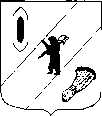 СОБРАНИЕ  ПРЕДСТАВИТЕЛЕЙГАВРИЛОВ-ЯМСКОГО  МУНИЦИПАЛЬНОГО  РАЙОНАРЕШЕНИЕОб утверждении Положения о муниципальном контроле за исполнениемединой теплоснабжающей организацией обязательств по строительству, реконструкции (или) модернизации объектов теплоснабженияна территории сельских поселений Гаврилов-Ямскогомуниципального районаПринято Собранием представителейГаврилов-Ямского муниципального района16.12.2021           В соответствии с Федеральными законами от 06.10.2003 №131-ФЗ «Об общих принципах организации местного самоуправления в Российской Федерации», от 31.07.2020 № 248-ФЗ «О государственном контроле (надзоре) и муниципальном контроле в Российской Федерации», от 27.07.2010 № 190-ФЗ «О теплоснабжении», руководствуясь статьей 26 Устава Гаврилов-Ямского муниципального района Ярославской области,Собрание представителей Гаврилов-Ямского муниципального района РЕШИЛО:1. Утвердить прилагаемое Положение о муниципальном контроле за исполнением единой теплоснабжающей организацией обязательств по строительству, реконструкции (или) модернизации объектов теплоснабжения на территории сельских поселений Гаврилов-Ямского муниципального района.2. Решение опубликовать в районной массовой газете «Гаврилов-Ямский вестник» и разместить на официальном сайте Администрации Гаврилов-Ямского муниципального района. 3.  Решение вступает в силу с 01.01.2022.Глава Гаврилов-Ямскогомуниципального района						                  А.А. КомаровПредседатель Собрания представителей Гаврилов-Ямскогомуниципального района                              			                  А.Б. Сергеичевот 16.12.2021№ 132                                                                      Утвержденорешением Собрания представителей Гаврилов-Ямского  муниципального района от 16.12.2021   № 132Положение о муниципальном контроле за исполнением единой теплоснабжающей организацией обязательств по строительству, реконструкции и (или) модернизации объектов теплоснабжения  на территории сельских поселений  Гаврилов-Ямского муниципального района1.Общие положения1.1. Настоящее Положение устанавливает порядок осуществления муниципального контроля за исполнением единой теплоснабжающей организацией обязательств по строительству, реконструкции и (или) модернизации объектов теплоснабжения на территории сельских поселений Гаврилов-Ямского муниципального района (далее – муниципальный контроль). Под муниципальным контролем понимается деятельность контрольных органов, направленная на предупреждение, выявление и пресечение нарушений обязательных требований, осуществляемая в пределах полномочий указанных органов посредством профилактики нарушений обязательных требований, оценки соблюдения гражданами и организациями обязательных требований, выявления их нарушений, принятия предусмотренных законодательством Российской Федерации мер по пресечению выявленных нарушений обязательных требований, устранению их последствий и (или) восстановлению правового положения, существовавшего до возникновения таких нарушений.Муниципальный контроль должен быть направлен на достижение общественно значимых результатов, связанных с минимизацией риска причинения вреда (ущерба) охраняемым законом ценностям, вызванного нарушениями обязательных требований.1.2. Наименование вида контроля:Муниципальный  контроль за исполнением единой теплоснабжающей организацией обязательств по строительству, реконструкции и (или) модернизации объектов теплоснабжения на территории сельских поселений Гаврилов-Ямского муниципального района на территории сельских поселений Гаврилов-Ямского муниципального района.1.3. Предмет контроля:Предметом муниципального контроля является соблюдение юридическими лицами обязательных требований, установленных действующим законодательством Российской Федерации, Ярославской области, муниципальными правовыми актами органов местного самоуправления Гаврилов-Ямского муниципального района за исполнением единой теплоснабжающей организацией (далее - контролируемым лицом) обязательств в процессе реализации мероприятий по строительству, реконструкции и (или) модернизации объектов теплоснабжения на территории сельских поселений Гаврилов-Ямского муниципального района необходимых для развития, обеспечения надежности и энергетической эффективности системы теплоснабжения и определенных для нее в схеме теплоснабжения, требований Федерального закона от 27.07.2010 № 190-ФЗ «О теплоснабжении». Предметом муниципального контроля является также исполнение решений, принимаемых по результатам контрольных мероприятий.1.4. Органы, уполномоченные на осуществление муниципального контроля.Муниципальный контроль осуществляется Администрацией Гаврилов-Ямского муниципального района. Структурным подразделением, ответственным за исполнение муниципального контроля  является Управление жилищно-коммунального хозяйства, капитального строительства и природопользования администрации района (далее –контрольный орган).1.5. Должностные лица контрольного органа, уполномоченные на осуществление муниципального контроля.Перечень должностных лиц уполномоченного органа, осуществляющего муниципальный контроль, утверждается постановлением Администрации Гаврилов-Ямского муниципального района.Контрольный орган при осуществлении муниципального контроля проводит контрольные мероприятия (далее - контрольные мероприятия), из числа, предусмотренных Федеральным законом от 31.07.2020 № 248-ФЗ "О государственном контроле (надзоре) и муниципальном контроле в Российской Федерации" (далее – Федеральный закон) и настоящим Положением. В целях, связанных с осуществлением муниципального контроля, контрольный орган получает на безвозмездной основе документы и (или) сведения от иных органов, либо подведомственных таким органам организаций, в распоряжении которых находятся эти документы и (или) сведения, в рамках межведомственного информационного взаимодействия, в том числе в электронной форме.Передача в рамках межведомственного информационного взаимодействия документов и (или) сведений, раскрытие информации, в том числе ознакомление с такими документами и (или) сведениями в случаях, предусмотренных Федеральным законом, осуществляются с учетом требований законодательства Российской Федерации о государственной и иной охраняемой законом тайне.Должностные лица, при осуществлении муниципального контроля, имеют права, обязанности и несут ответственность в соответствие с Федеральным законом и иными федеральными законами.Деятельность по организации и осуществлению муниципального контроля ведётся в соответствие с федеральными законами и принимаемыми в соответствии с ними иными нормативными правовыми актами Российской Федерации, законами и иными нормативными правовыми актами Ярославской области, муниципальными нормативными правовыми актами Гаврилов-Ямского муниципального района.Действия и решения уполномоченного органа и его должностных лиц должны быть законными и обоснованными.Проведение контрольных мероприятий, совершение контрольных действий, принятие решений по результатам контрольных мероприятий, оценка исполнения решений уполномоченного органа осуществляются контрольным органом, его должностными лицами в пределах своей компетенции.Решения уполномоченного органа, действия его должностных лиц должны быть объективными и должны подтверждаться фактическими данными и документами, содержащими достоверную информацию.При организации и осуществлении, муниципального контроля не допускаются необоснованное принятие решений уполномоченным органом и (или) совершение необоснованных действий (бездействия) должностными лицами уполномоченного органа.1.6. Права и обязанности должностных лиц при осуществлении  муниципального контроля:1.6.1. Должностные лица обязаны:1) соблюдать законодательство Российской Федерации, права и законные интересы контролируемых лиц;2) своевременно и в полной мере осуществлять предоставленные в соответствии с законодательством Российской Федерации полномочия по предупреждению, выявлению и пресечению нарушений обязательных требований, принимать меры по обеспечению исполнения решений контрольного органа вплоть до подготовки предложений об обращении в суд с требованием о принудительном исполнении предписания, если такая мера предусмотрена законодательством;3) проводить контрольные мероприятия и совершать контрольные действия на законном основании и в соответствии с их назначением только во время исполнения служебных обязанностей и при наличии соответствующей информации в едином реестре контрольных (надзорных) мероприятий, а в случае взаимодействия с контролируемыми лицами проводить такие мероприятия и совершать такие действия только при предъявлении служебного удостоверения, иных документов, предусмотренных федеральными законами;4) не допускать при проведении контрольных мероприятий проявление неуважения в отношении богослужений, других религиозных обрядов и церемоний, не препятствовать их проведению, а также не нарушать внутренние установления религиозных организаций;5) не препятствовать присутствию контролируемых лиц, их представителей, а с согласия контролируемых лиц, их представителей, присутствию Уполномоченного при Президенте Российской Федерации по защите прав предпринимателей или его общественных представителей, уполномоченного по защите прав предпринимателей в субъекте Российской Федерации при проведении контрольных мероприятий (за исключением контрольных мероприятий, при проведении которых не требуется взаимодействие контрольных органов с контролируемыми лицами) и в случаях, предусмотренных Федеральным законом, осуществлять консультирование;6) предоставлять контролируемым лицам, их представителям, присутствующим при проведении контрольных мероприятий, информацию и документы, относящиеся к предмету муниципального контроля, в том числе сведения о согласовании проведения контрольного мероприятия органами прокуратуры в случае, если такое согласование предусмотрено Федеральным законом;7)  знакомить контролируемых лиц, их представителей с результатами контрольных мероприятий и контрольных действий, относящихся к предмету контрольного мероприятия;8)  знакомить контролируемых лиц, их представителей с информацией и (или) документами, полученными в рамках межведомственного информационного взаимодействия и относящимися к предмету контрольного мероприятия;9) учитывать при определении мер, принимаемых по фактам выявленных нарушений, соответствие указанных мер тяжести нарушений, их потенциальной опасности для охраняемых законом ценностей, а также не допускать необоснованного ограничения прав и законных интересов контролируемых лиц, неправомерного вреда (ущерба) их имуществу;10)  доказывать обоснованность своих действий при их обжаловании в порядке, установленном законодательством Российской Федерации;11) соблюдать установленные законодательством Российской Федерации сроки проведения контрольных мероприятий и совершения контрольных действий;12)  не требовать от контролируемых лиц документы и иные сведения, представление которых не предусмотрено законодательством Российской Федерации либо которые находятся в распоряжении государственных органов и органов местного самоуправления.1.6.2. Должностные  лица  при  проведении контрольного мероприятия в пределах своих полномочий и в объеме проводимых контрольных действий имеют право:1) беспрепятственно по предъявлении служебного удостоверения и в соответствии с полномочиями, установленными решением контрольного органа о проведении контрольного мероприятия, посещать (осматривать) объекты проводимого контрольного мероприятия, если иное не предусмотрено федеральными законами;2) знакомиться со всеми документами, касающимися соблюдения обязательных требований, в том числе в установленном порядке с документами, содержащими государственную, служебную, коммерческую или иную охраняемую законом тайну;3) требовать от контролируемых лиц, в том числе руководителей и других работников контролируемых организаций, представления письменных объяснений по фактам нарушений обязательных требований, выявленных при проведении контрольных мероприятий, а также представления документов для копирования, фото и видеосъемки;4) знакомиться с технической документацией, электронными базами данных, информационными системами контролируемых лиц в части, относящейся к предмету и объему контрольного мероприятия;5) составлять акты по фактам непредставления или несвоевременного представления контролируемым лицом документов и материалов, запрошенных при проведении контрольных мероприятий, невозможности провести опрос должностных лиц и (или) работников контролируемого лица, ограничения доступа на объект контрольного мероприятия, воспрепятствования иным мерам по осуществлению контрольного мероприятия;6) выдавать контролируемым лицам рекомендации по обеспечению безопасности и предотвращению нарушений обязательных требований, принимать решения об устранении контролируемыми лицами выявленных нарушений обязательных требований и о восстановлении нарушенного положения;7) обращаться в соответствии с Федеральным законом от 7 февраля 2011 года № 3-ФЗ «О полиции» за содействием к органам полиции в случаях, если должностному лицу оказывается противодействие или угрожает опасность;8) совершать иные действия, предусмотренные Федеральным законом, настоящим Положением.1.6.3. Должностные лица не вправе:1) оценивать соблюдение обязательных требований, если оценка соблюдения таких требований не относится к полномочиям контрольного органа.2) проводить контрольные мероприятия, совершать контрольные действия, не предусмотренные решением контрольного органа.3) проводить контрольные мероприятия, совершать контрольные действия в случае отсутствия при проведении указанных мероприятий (действий) контролируемого лица, за исключением контрольных мероприятий, контрольных действий, не требующих взаимодействия с контролируемым лицом, а также за исключением случаев, если оценка соблюдения обязательных требований без присутствия контролируемого лица при проведении контрольного мероприятия может быть проведена, а контролируемое лицо было надлежащим образом уведомлено о проведении контрольного мероприятия.4) требовать представления документов, информации, материалов, если они не относятся к предмету контрольного мероприятия, а также изымать оригиналы таких документов.5) требовать от контролируемого лица представления документов и (или) информации, включая разрешительные документы, ранее представленные контролируемым лицом или имеющиеся в распоряжении иных государственных органов, органов местного самоуправления либо подведомственных государственным органам или органам местного самоуправления организаций.6) распространять информацию и сведения, полученные в результате осуществления муниципального контроля и составляющие государственную, коммерческую, служебную или иную охраняемую законом тайну, за исключением случаев, предусмотренных законодательством Российской Федерации.7) требовать от контролируемого лица представления документов, информации ранее даты начала проведения контрольного мероприятия. 8) осуществлять выдачу контролируемым лицам предписаний или предложений о проведении за их счет контрольных мероприятий и совершении контрольных действий.9) превышать установленные сроки проведения контрольных мероприятий.10) препятствовать осуществлению контролируемым лицом, присутствующим при проведении профилактического мероприятия, контрольного мероприятия, фотосъемки, аудио - и видеозаписи, если совершение указанных действий не запрещено федеральными законами и если эти действия не создают препятствий для проведения указанных мероприятий.1.7. Объекты муниципального контроля:Муниципальный контроль осуществляется в рамках полномочий органов местного самоуправления по решению вопросов местного значения.Объектами муниципального контроля являются:а) деятельность, действия (бездействие) единой теплоснабжающей организации по исполнению обязательств, в рамках которых должны соблюдаться обязательные требования, указанные в части 3 статьи 23.7 Федерального закона от 27.07.2010 № 190-ФЗ «О теплоснабжении», согласно которой единая теплоснабжающая организация обязана реализовывать мероприятия по строительству, реконструкции и (или) модернизации объектов теплоснабжения, необходимых для развития, повышения надежности и энергетической эффективности системы теплоснабжения, определенные для нее в схеме теплоснабжения в соответствии с перечнем и сроками, указанными в схеме теплоснабжения;б) результаты деятельности единой теплоснабжающей организации, в том числе продукция (товары), работы и услуги, к которым предъявляются обязательные требования, указанные в части 3 статьи 23.7 Федерального закона от 27.07.2010 № 190-ФЗ «О теплоснабжении»;в) здания, помещения, сооружения, линейные объекты, территории, включая водные, земельные и лесные участки, оборудование, устройства, предметы, материалы, транспортные средства, компоненты природной среды, природные и природно-антропогенные объекты, другие объекты, которыми единая теплоснабжающая организация владеет и (или) пользуется, компоненты природной среды, природные и природно-антропогенные объекты, не находящиеся во владении и (или) пользовании единой теплоснабжающей организации (далее – производственные объекты), к которым предъявляются обязательные требования, указанные в части 3 статьи 23.7 Федерального закона от 27.07.2010 № 190-ФЗ «О теплоснабжении».1.8. Учет объектов контроляУполномоченным органом в рамках муниципального контроля обеспечивается учет объектов контроля в соответствии с Федеральным законом и настоящим Положением.При сборе, обработке, анализе и учете сведений об объектах контроля для целей их учета уполномоченный орган использует информацию, представляемую ему в соответствии с нормативными правовыми актами, информацию, получаемую в рамках межведомственного взаимодействия, а также общедоступную информацию.При осуществлении учета объектов контроля на контролируемых лиц не может возлагаться обязанность по представлению сведений, документов, если иное не предусмотрено федеральными законами, а также, если соответствующие сведения, документы содержатся в государственных или муниципальных информационных ресурсах.2. Управление рисками причинения вреда (ущерба) охраняемымзаконом ценностям при осуществлении муниципального контроля2.1. Система оценки и управления рисками при осуществлении муниципального контроля за исполнением единой теплоснабжающей организацией обязательств по строительству, реконструкции и (или) модернизации объектов теплоснабжения на территории сельских поселений Гаврилов-Ямского муниципального района не применяется.3. Профилактика рисков причинения вреда (ущерба) охраняемым законом ценностям3.1. Перечень профилактических мероприятий в рамках осуществления муниципального контроля3.1.1. Профилактика рисков причинения вреда (ущерба) охраняемым законом ценностям осуществляется в соответствие с ежегодно утверждаемым постановлением Администрации Гаврилов-Ямского муниципального района.3.1.2. Утвержденная Программа профилактики рисков причинения вреда размещается на официальном сайте Администрации Гаврилов-Ямского муниципального района в сети «Интернет» (www.gavyam.ru) (далее – официальный сайт).3.1.3. Уполномоченный орган может проводить профилактические мероприятия, не предусмотренные Программой профилактики рисков причинения вреда.3.1.4. Профилактические мероприятия, в ходе которых осуществляется взаимодействие с контролируемыми лицами, проводятся только с согласия данных контролируемых лиц либо по их инициативе.3.1.5. В случае, если при проведении профилактических мероприятий установлено, что объекты контроля представляют явную непосредственную угрозу причинения вреда (ущерба) охраняемым законом ценностям или такой вред (ущерб) причинен, должностное лицо незамедлительно направляет информацию об этом руководителю (заместителю руководителя) контрольного органа или иному должностному лицу контрольного органа, уполномоченному в соответствии с положением о виде контроля на принятие решений о проведении контрольных мероприятий (далее - уполномоченное должностное лицо контрольного органа, для принятия решения о проведении контрольных мероприятий.3.2. Виды профилактических мероприятийПри осуществлении муниципального контроля проводятся следующие профилактические мероприятия:а) информирование;б) объявление предостережения;в) консультирование.3.3. Информирование3.3.1. Уполномоченный орган осуществляет информирование контролируемых лиц и иных заинтересованных лиц по вопросам соблюдения обязательных требований.3.3.2.Информирование осуществляется посредством размещения соответствующих сведений на официальном сайте Администрации Гаврилов-Ямского муниципального района в сети "Интернет" (www.gavyam.ru), в средствах массовой информации, через личные кабинеты контролируемых лиц в государственных информационных системах (при их наличии) и в иных формах.3.3.3. Уполномоченный орган обязан размещать и поддерживать в актуальном состоянии на официальном сайте в сети "Интернет":1) тексты нормативных правовых актов, регулирующих осуществление муниципального контроля;2) сведения об изменениях, внесенных в нормативные правовые акты, регулирующие осуществление муниципального контроля, о сроках и порядке их вступления в силу; 3) перечень нормативных правовых актов с указанием структурных единиц этих актов, содержащих обязательные требования, оценка соблюдения которых является предметом контроля, а также информацию о мерах ответственности, применяемых при нарушении обязательных требований, с текстами в действующей редакции;4) руководства по соблюдению обязательных требований, разработанные и утвержденные в соответствии с Федеральным законом "Об обязательных требованиях в Российской Федерации";5) перечень сведений, которые могут запрашиваться контрольным органом у контролируемого лица;6) сведения о способах получения консультаций по вопросам соблюдения обязательных требований;7) сведения о порядке досудебного обжалования решений контрольного органа, действий (бездействия) его должностных лиц;8) доклады, содержащие результаты обобщения правоприменительной практики уполномоченного органа.Обобщение правоприменительной практики осуществляется контрольным органом посредством сбора и анализа данных о проведенных контрольных мероприятиях и их результатах.9) доклады о муниципальном контроле.По итогам обобщения правоприменительной практики уполномоченным органом ежегодно готовится доклад, содержащий результаты обобщения правоприменительной практики по осуществлению муниципального контроля, который утверждается и размещается в срок до 1 июля года, следующего за отчетным годом, на официальным сайте.10) иные сведения, предусмотренные нормативными правовыми актами Российской Федерации, нормативными правовыми актами Ярославской области, муниципальными правовыми актами и (или) Программами профилактики рисков причинения вреда.3.4. Объявление предостережения3.4.1. Объявление предостережения осуществляется в соответствии со статьей 49 «Объявление предостережения» Федерального закона.3.4.2. В случае наличия у контрольного органа сведений о готовящихся нарушениях обязательных требований или признаках нарушений обязательных требований и (или) в случае отсутствия подтвержденных данных о том, что нарушение обязательных требований причинило вред (ущерб) охраняемым законом ценностям либо создало угрозу причинения вреда (ущерба) охраняемым законом ценностям, уполномоченный орган объявляет контролируемому лицу предостережение о недопустимости нарушения обязательных требований и предлагает принять меры по обеспечению соблюдения обязательных требований.3.4.3. Предостережение о недопустимости нарушения обязательных требований объявляется и направляется контролируемому лицу в порядке, предусмотренном Федеральным законом и должно содержать указание на соответствующие обязательные требования, предусматривающий их нормативный правовой акт, информацию о том, какие конкретно действия (бездействие) контролируемого лица могут привести или приводят к нарушению обязательных требований, а также предложение о принятии мер по обеспечению соблюдения данных требований и не может содержать требование представления контролируемым лицом сведений и документов.3.4.4. В случае принятия контрольным решения об объявлении контролируемому лицу предостережения о недопустимости нарушения обязательных требований одновременно с указанным предостережением контролируемому лицу в целях проведения им самообследования соблюдения обязательных требований направляется адрес сайта в сети "Интернет", позволяющий пройти самообследование соблюдения обязательных требований, при условии наличия самообследования в числе используемых профилактических мероприятий по соответствующему виду контроля.3.4.5. Контролируемое лицо вправе после получения предостережения о недопустимости нарушения обязательных требований подать в контрольный орган возражение в отношении указанного предостережения.Возражения на предостережение могут быть поданы в контрольный орган в течение десяти дней с момента получения предостережения.3.4.6. В возражениях указываются:а) наименование юридического лица, фамилия, имя, отчество (при наличии) индивидуального предпринимателя, ФИО физического лица;б) идентификационный номер налогоплательщика – юридического лица, индивидуального предпринимателя, данные документа, удостоверяющего личность, физического лица;в) дата и номер предостережения, направленного в адрес контролируемого лица;г) обоснование позиции в отношении указанных в предостережении действий (бездействия) контролируемого лица, которые приводят или могут привести к нарушению обязательных требований действующего законодательства, требований, установленных муниципальными правовыми актами.3.4.7. Возражения направляются контролируемым лицом в бумажном виде почтовым отправлением в контрольный орган, либо в виде электронного документа, подписанного усиленной квалифицированной электронной подписью, на указанный в предостережении адрес электронной почты контрольного (уполномоченного) органа, либо иными указанными в предостережении способами.3.4.8. Контрольный  орган рассматривает возражения, по итогам рас-смотрения направляет контролируемому лицу в течение 20 рабочих дней со дня получения возражений ответ в порядке, предусмотренном статьей 21 Федерального закона, если иное не предусмотрено федеральным законом о виде контроля.Результаты рассмотрения возражений используются уполномоченным органом для проведения иных профилактических мероприятий и контрольных мероприятий.3.4.9. При отсутствии возражений контролируемое лицо в указанный в предостережении срок направляет в контрольный орган уведомление об исполнении предостережения.3.4.10. В уведомлении об исполнении предостережения указываются:а) наименование юридического лица, фамилия, имя, отчество (при наличии) индивидуального предпринимателя, ФИО физического лица;б) идентификационный номер налогоплательщика – юридического лица, индивидуального предпринимателя, данные документа, удостоверяющего личность, физического лица;в) дата и номер предостережения, направленного в адрес контролируемого лица;г) сведения о принятых по результатам рассмотрения предостережения мерах по обеспечению соблюдения обязательных требований действующего законодательства, требований, установленных муниципальными правовыми актами.3.4.11. Уведомление направляется контролируемым лицом в бумажном виде почтовым отправлением в контрольный орган, либо в виде электронного документа, подписанного усиленной квалифицированной электронной подписью, на указанный в предостережении адрес электронной почты уполномоченного органа, либо иными указанными в предостережении способами.3.4.12.Уполномоченный орган осуществляет учет объявленных им предостережений о недопустимости нарушения обязательных требований и использует соответствующие данные для проведения иных профилактических мероприятий и контрольных мероприятий.3.5. Консультирование3.5.1. Должностное лицо уполномоченного органа по обращениям контролируемых лиц и их представителей осуществляет консультирование (дает разъяснения по вопросам, связанным с организацией и осуществлением муниципального контроля). Консультирование осуществляется без взимания платы.3.5.2. Консультирование может осуществляться должностным лицом уполномоченного органа по телефону, посредством видео-конференц-связи,на личном приеме либо в ходе проведения профилактического мероприятия, контрольного мероприятия.3.5.3. Консультирование в устной и письменной формах осуществляется по следующим вопросам:а) компетенция уполномоченного органа;б) соблюдение обязательных требований;в) проведение контрольных мероприятий.г) применение мер ответственности3.5.4. По итогам консультирования информация в письменной форме контролируемым лицам и их представителям не предоставляется за исключением случаев, установленных настоящим Положением. Контролируемое лицо вправе направить запрос о предоставлении письменного ответа в сроки, установленные Федеральным законом от 2 мая 2006 г. № 59-ФЗ «О порядке рассмотрения обращений граждан Российской Федерации».3.5.5. При осуществлении консультирования должностное лицо уполномоченного органа обязано соблюдать конфиденциальность информации, доступ к которой ограничен в соответствии с законодательством Российской Федерации.3.5.6. В ходе консультирования не может предоставляться информация, содержащая оценку конкретного контрольного мероприятия, решений и (или) действий должностных лиц уполномоченного органа, иных участников контрольного мероприятия, а также результаты проведенных в рамках контрольного мероприятия экспертизы, испытаний.3.5.7. Информация, ставшая известной должностному лицу уполномоченного органа в ходе консультирования, не подлежит использованию уполномоченным органом в целях оценки контролируемого лица по вопросам соблюдения обязательных требований.3.5.8.Уполномоченный орган осуществляет учет консультирований.3.5.9.Консультирование по однотипным обращениям контролируемых лиц и их представителей осуществляется посредством размещения на официальном сайте письменного разъяснения, подписанного уполномоченным должностным лицом уполномоченного органа.4. Осуществление муниципального контроля4.1. Плановые контрольные мероприятия при осуществлении муниципального контроля не проводятся.4.2. Все внеплановые выездные контрольные мероприятия могут проводиться только после согласования с органами прокуратуры.4.3. Если основанием для проведения внепланового контрольного мероприятия являются сведения о непосредственной угрозе причинения вреда (ущерба) охраняемым законом ценностям, контрольный орган для принятия неотложных мер по ее предотвращению и устранению приступает к проведению внепланового контрольного мероприятия незамедлительно (в течение двадцати четырех часов после получения соответствующих сведений) с извещением об этом органа прокуратуры по месту нахождения объекта контроля посредством направления в тот же срок документов, предусмотренных частью 5 статьи 66 Федерального закона. В этом случае уведомление контролируемого лица о проведении внепланового контрольного мероприятия может не проводиться.4.4. Основанием для проведения контрольных мероприятий, может быть:4.4.1. Наличие сведений о причинении вреда (ущерба) или об угрозе причинения вреда (ущерба) охраняемым законом ценностям:4.4.1.1.Сведения о причинении вреда (ущерба) или об угрозе причинения вреда (ущерба) охраняемым законом ценностям контрольный (уполномоченный) орган получает:- при поступлении обращений (заявлений) граждан и организаций, информации от органов государственной власти, органов местного самоуправления, из средств массовой информации;- при проведении контрольных мероприятий, включая контрольные мероприятия без взаимодействия.4.4.1.2. При рассмотрении сведений о причинении вреда (ущерба) или об угрозе причинения вреда (ущерба) охраняемым законом ценностям, содержащихся в обращениях (заявлениях) граждан и организаций, информации от органов государственной власти, органов местного самоуправления, из средств массовой информации, должностным лицом контрольного  органа проводится оценка их достоверности.4.4.1.3. В целях проведения оценки достоверности поступивших сведений о причинении вреда (ущерба) или об угрозе причинения вреда (ущерба) охраняемым законом ценностям должностное лицо уполномоченного органа при необходимости:- запрашивает дополнительные сведения и материалы (в том числе в устной форме) у гражданина или организации, направивших обращение (заявление), органов государственной власти, органов местного самоуправления, средств массовой информации;- запрашивает у контролируемого лица пояснения в отношении указанных сведений, однако представление таких пояснений и иных документов не является обязательным;- обеспечивает, в том числе по решению уполномоченного должностного лица контрольного органа, проведение контрольного мероприятия без взаимодействия.4.4.1.4. Контрольный  орган вправе обратиться в суд с иском о взыскании с гражданина, организации, со средства массовой информации расходов, понесенных контрольным органом в связи с рассмотрением обращения (заявления), информации указанных лиц, если в них были указаны заведомо ложные сведения.4.4.1.5. Обращения (заявления) граждан и организаций, содержащие сведения о причинении вреда (ущерба) или об угрозе причинения вреда (ущерба) охраняемым законом ценностям, принимаются контрольным органом к рассмотрению:- при подаче таких обращений (заявлений) гражданами и организациями либо их уполномоченными представителями непосредственно в контрольный орган либо через многофункциональный центр оказания государственных и муниципальных услуг лично с предъявлением документа, удостоверяющего личность гражданина, а для представителя гражданина или организации - документа, подтверждающего его полномочия;- при подаче таких обращений (заявлений) граждан и организаций после прохождения идентификации и аутентификации заявителя посредством единой системы идентификации и аутентификации на едином портале государственных и муниципальных услуг, региональных порталах государственных и муниципальных услуг или на официальном сайте в сети "Интернет", а также в информационных системах контрольных органов;- при иных способах подачи таких обращений (заявлений) гражданами и организациями после принятия должностным лицом контрольного органа мер по установлению личности гражданина и полномочий представителя организации и их подтверждения.4.4.1.6. В ходе проведения мероприятий, направленных на установление личности гражданина и полномочий представителя организации, должностное лицо контрольного органа взаимодействует с гражданином, представителем организации, в том числе посредством аудио- или видеосвязи, а также с использованием информационно-коммуникационных технологий, и предупреждает его о праве контрольного органа обратиться в суд в целях взыскания расходов, понесенных контрольным органом в связи с рассмотрением поступившего обращения (заявления) гражданина, организации, если в обращении (заявлении) были указаны заведомо ложные сведения.4.4.1.7. При невозможности подтверждения личности гражданина, полномочий представителя организации поступившие обращения (заявления) рассматриваются контрольным органом в порядке, установленном Федеральным законом от 2 мая 2006 года N 59-ФЗ "О порядке рассмотрения обращений граждан Российской Федерации".4.4.1.8. Сведения о личности гражданина, как лица, направившего заявление (обращение), могут быть предоставлены контрольным органом контролируемому лицу только с согласия гражданина, направленного в контрольный (уполномоченный) орган.4.4.1.9. По итогам рассмотрения сведений о причинении вреда (ущерба) или об угрозе причинения вреда (ущерба) охраняемым законом ценностям должностное лицо уполномоченного органа направляет уполномоченному должностному лицу контрольного органа:- при подтверждении достоверности сведений о причинении вреда (ущерба) или об угрозе причинения вреда (ущерба) охраняемым законом ценностям либо установлении параметров деятельности контролируемого лица, соответствие которым мотивированное представление о проведении контрольного мероприятия;- при отсутствии подтверждения достоверности сведений о причинении вреда (ущерба) или об угрозе причинения вреда (ущерба) охраняемым законом ценностям является основанием для проведения контрольного мероприятия, - мотивированное представление о направлении предостережения о недопустимости нарушения обязательных требований;- при невозможности подтвердить личность гражданина, полномочия представителя организации, обнаружении недостоверности сведений о причинении вреда (ущерба) или об угрозе причинения вреда (ущерба) охраняемым законом ценностям - мотивированное представление об отсутствии основания для проведения контрольного мероприятия.4.4.2. Поручение Президента Российской Федерации, поручение Правительства Российской Федерации о проведении контрольных мероприятий в отношении конкретных контролируемых лиц:4.4.2.1. Поручение Президента Российской Федерации о проведении контрольных мероприятий, поручение Председателя Правительства Российской Федерации о проведении контрольных мероприятий принимаются в соответствии с законодательством Российской Федерации.4.4.2.2. Поручения заместителей Председателя Правительства Российской Федерации о проведении контрольных мероприятий должны содержать следующие сведения:1) вид контроля, в рамках которого должны быть проведены контрольные мероприятия;2) перечень контролируемых лиц (групп контролируемых лиц), в отношении которых должны быть проведены контрольные мероприятия;3) вид и предмет контрольного мероприятия;4) период, в течение которого должны быть проведены контрольные мероприятия.4.4.3. Требование прокурора о проведении контрольного мероприятия в рамках надзора за исполнением законов, соблюдением прав и свобод человека и гражданина по поступившим в органы прокуратуры материалам и обращениям:4.4.3.1. Требование прокурора о проведении контрольного мероприятия в рамках надзора за исполнением законов, соблюдением прав и свобод человека и гражданина по поступившим в органы прокуратуры материалам и обращениям должно содержать следующие сведения:- вид контрольного мероприятия и срок его проведения;- материалы и обращения, которые содержат сведения о причинении вреда (ущерба) или об угрозе причинения вреда (ущерба) охраняемым законом ценностям и в рамках которых определяется предмет контрольного мероприятия. 4.4.3.2. Порядок направления прокурором требования о проведении контрольного мероприятия в рамках надзора за исполнением законов, соблюдением прав и свобод человека и гражданина по поступившим в органы прокуратуры материалам и обращениям устанавливается Федеральным законом "О прокуратуре Российской Федерации".4.4.4. Истечение срока исполнения решения уполномоченного органа об устранении выявленного нарушения обязательных требований - в случаях, установленных частью 1 статьи 95 Федерального закона.4.4.5.Решение о проведении контрольного мероприятияДля проведения контрольного мероприятия принимается решение контрольного  органа, подписанное уполномоченным должностным лицом контрольного органа далее - решение о проведении контрольного мероприятия), в котором указываются:а) дата, время и место принятия решения;б) кем принято решение;в) основание проведения контрольного мероприятия;г) вид контроля;д) фамилии, имена, отчества (при наличии), должности лица, уполномоченного на проведение контрольного мероприятия, а также привлекаемых к проведению контрольного мероприятия специалистов, экспертов или наименование экспертной организации, привлекаемой к проведению такого мероприятия;е) объект контроля, в отношении которого проводится контрольное мероприятие;ж) адрес места осуществления контролируемым лицом деятельности или адрес нахождения иных объектов контроля, в отношении которых проводится контрольное мероприятие;з) фамилия, имя, отчество (при наличии) гражданина или наименование организации, адрес организации (ее филиалов, представительств, обособленных структурных подразделений), ответственных за соответствие обязательным требованиям объекта контроля, в отношении которого проводится контрольное мероприятие;и) вид контрольного мероприятия;к) перечень контрольных действий, совершаемых в рамках контрольного мероприятия;л) предмет контрольного мероприятия;м) проверочные листы, если их применение является обязательным;н) дата проведения контрольного мероприятия, в том числе срок непосредственного взаимодействия с контролируемым лицом;о) перечень документов, предоставление которых контролируемым лицом необходимо для оценки соблюдения обязательных требований.Решение о проведении контрольного мероприятия принимается и подписывается Главой Гаврилов-Ямского муниципального района. 4.4.6. Контрольное мероприятие начинается после внесения в единый реестр контрольных (надзорных) мероприятий сведений, установленных правилами его формирования и ведения, за исключением наблюдения за соблюдением обязательных требований, а также случаев неработоспособности единого реестра контрольных мероприятий, зафиксированных оператором реестра.4.4.7. К проведению контрольных мероприятий уполномоченным органом при необходимости могут привлекаться эксперты, экспертные организации, специалисты в порядке, установленном федеральным законодательством.4.4.8. В отношении проведения наблюдения за соблюдением обязательных требований, выездного обследования не требуется принятие решения о проведении данного контрольного мероприятия, предусмотренного статьей 64 Федерального закона.4.4.9. Муниципальный контроль осуществляется посредством проведения следующих контрольных мероприятий:1) документарная проверка;2) внеплановая выездная проверка3) выездное обследование.4.4.10. Документарная проверка4.4.10.1. Под документарной проверкой понимается контрольное мероприятие, которое проводится по месту нахождения уполномоченного органа и предметом которого являются исключительно сведения, содержащиеся в документах контролируемых лиц, устанавливающих их организационно-правовую форму, права и обязанности, а также документы, используемые при осуществлении их деятельности и связанные с исполнением ими обязательных требований и решений контрольного органа.4.4.10.2. В ходе документарной проверки рассматриваются документы контролируемых лиц, имеющиеся в распоряжении контрольного органа, результаты предыдущих контрольных мероприятий, материалы рассмотрения дел об административных правонарушениях и иные документы о результатах осуществленных в отношении этих контролируемых лиц государственного надзора, муниципального контроля.4.4.10.3. В ходе документарной проверки могут совершаться следующие контрольные действия:1) получение письменных объяснений;2) истребование документов;3) экспертиза.4.4.10.4. В случае, если достоверность сведений, содержащихся в документах, имеющихся в распоряжении контрольного органа, вызывает обоснованные сомнения, либо эти сведения не позволяют оценить исполнение контролируемым лицом обязательных требований, контрольный орган направляет в адрес контролируемого лица требование представить иные необходимые для рассмотрения в ходе документарной проверки документы. В течение десяти рабочих дней со дня получения данного требования контролируемое лицо обязано направить в контрольный орган указанные в требовании документы.4.4.10.5. В случае, если в ходе документарной проверки выявлены ошибки и (или) противоречия в представленных контролируемым лицом документах, либо выявлено несоответствие сведений, содержащихся в этих документах, сведениям, содержащимся в имеющихся у контрольного органа документах и (или) полученным при осуществлении муниципального контроля, информация об ошибках, о противоречиях и несоответствии сведений направляется контролируемому лицу с требованием представить в течение десяти рабочих дней необходимые пояснения. Контролируемое лицо, представляющее в контрольный орган пояснения относительно выявленных ошибок и (или) противоречий в представленных документах либо относительно несоответствия сведений, содержащихся в этих документах, сведениям, содержащимся в имеющихся у контрольного органа документах и (или) полученным при осуществлении муниципального контроля, вправе дополнительно представить в контрольный орган документы, подтверждающие достоверность ранее представленных документов.4.4.10.6. При проведении документарной проверки уполномоченный орган не вправе требовать у контролируемого лица сведения и документы, не относящиеся к предмету документарной проверки, а также сведения и документы, которые могут быть получены этим органом от иных органов.4.4.10.7. Срок проведения документарной проверки не может превышать десять рабочих дней. В указанный срок не включается период с момента направления уполномоченным органом контролируемому лицу требования представить необходимые для рассмотрения в ходе документарной проверки документы до момента представления указанных в требовании документов в уполномоченный орган, а также период с момента направления контролируемому лицу информации уполномоченного органа о выявлении ошибок и (или) противоречий в представленных контролируемым лицом документах либо о несоответствии сведений, содержащихся в этих документах, сведениям, содержащимся в имеющихся у контрольного органа документах и (или) полученным при осуществлении муниципального контроля, и требования представить необходимые пояснения в письменной форме до момента представления указанных пояснений в контрольный орган.4.4.10.8. Внеплановая документарная проверка проводится без согласования с органами прокуратуры.4.4.11. Выездная проверка4.4.11.1. Под выездной проверкой понимается комплексное контрольное мероприятие, проводимое посредством взаимодействия с конкретным контролируемым лицом, в целях оценки соблюдения таким лицом обязательных требований, а также оценки выполнения решений контрольного органа.4.4.11.2. Выездная проверка проводится по месту нахождения (осуществления деятельности) контролируемого лица (его филиалов, представительств, обособленных структурных подразделений), либо объекта контроля.4.4.11.3. Выездная проверка проводится в случае, если не представляется возможным:1) удостовериться в полноте и достоверности сведений, которые содержатся в находящихся в распоряжении контрольного органа или в запрашиваемых им документах и объяснениях контролируемого лица;2) оценить соответствие деятельности, действий (бездействия) контролируемого лица и (или) принадлежащего ему и (или) используемого им объекта контроля обязательным требованиям без выезда по месту нахождения объекта контроля и совершения необходимых контрольных действий, предусмотренных в рамках иного вида контрольных мероприятий.4.4.11.4. Внеплановая выездная проверка может проводиться только по согласованию с органами прокуратуры, за исключением случаев ее проведения в соответствии с пунктами 3 - 6 части 1, частью 3 статьи 57 и частью 12 статьи 66 Федерального закона.4.4.11.5. О проведении выездной проверки контролируемое лицо уведомляется путем направления копии решения о проведении выездной проверки не позднее, чем за двадцать четыре часа до ее начала в порядке, предусмотренном статьей 21 Федерального закона, если иное не предусмотрено федеральным законом о виде контроля.4.4.11.6. Срок проведения выездной проверки не может превышать десять рабочих дней. В отношении одного субъекта малого предпринимательства общий срок взаимодействия в ходе проведения выездной проверки не может превышать пятьдесят часов для малого предприятия и пятнадцать часов для микропредприятия, за исключением выездной проверки, основанием для проведения которой является пункт 6 части 1 статьи 57 Федерального закона и которая для микропредприятия не может продолжаться более сорока часов. Срок проведения выездной проверки в отношении организации, осуществляющей свою деятельность на территориях нескольких субъектов РоссийскойФедерации, устанавливается отдельно по каждому филиалу, представительству, обособленному структурному подразделению организации или производственному объекту.4.4.11.7. В ходе выездной проверки могут совершаться следующие контрольные действия:1) осмотр;2) опрос;3) получение письменных объяснений;4) истребование документов;5) отбор проб (образцов);6) инструментальное обследование;7) экспертиза4.4.12. Выездное обследование4.4.12.1. Под выездным обследованием понимается контрольное мероприятие, проводимое в целях оценки соблюдения контролируемыми лицами обязательных требований.4.4.12.2. Выездное обследование может проводиться по месту нахождения (осуществления деятельности) организации (ее филиалов, представительств, обособленных структурных подразделений), месту осуществления деятельности гражданина, месту нахождения объекта контроля, при этом не допускается взаимодействие с контролируемым лицом.4.4.12.3. В ходе выездного обследования на общедоступных (открытых для посещения неограниченным кругом лиц) производственных объектах могут осуществляться:1) осмотр;2) отбор проб (образцов);3) инструментальное обследование (с применением видеозаписи);4) экспертиза.4.12.4. Выездное обследование проводится без информирования контролируемого лица.4.4.12.5. По результатам проведения выездного обследования не могут быть приняты решения, предусмотренные пунктами 1 и 2 части 2 статьи 90 Федерального закона.4.4.12.6. Срок проведения выездного обследования одного объекта (нескольких объектов, расположенных в непосредственной близости друг от друга) не может превышать один рабочий день, если иное не установлено федеральным законом о виде контроля.4.4.13. Уклонение контролируемого лица от проведения контрольного мероприятия или воспрепятствование его проведению влечет ответственность, установленную федеральным законом.4.4.14. Срок проведения контрольного мероприятия, установленный Федеральным законом, может быть приостановлен уполномоченным должностным лицом контрольного органа на основании мотивированного представления уполномоченного лица (инспектора) в случае, если срок осуществления экспертиз или испытаний превышает срок проведения контрольного мероприятия, на срок осуществления экспертиз или испытаний. Срок осуществления экспертиз или испытаний определяется соответствующими правовыми актами, принятыми в отношении экспертиз или испытаний.4.4.15. Уполномоченный орган привлекает к участию в контрольном мероприятии по соответствующему виду контроля:1) независимый орган инспекции - в отношении контролируемого лица, независимая оценка соблюдения обязательных требований которого была проведена независимым органом инспекции;2) саморегулируемую организацию - в отношении контролируемого лица, являющегося членом саморегулируемой организации с обязательным членством (в случае оценки в рамках контрольного мероприятия обязательных требований, контроль за которыми относится к предмету деятельности саморегулируемой организации).5. Результаты контрольного мероприятия5.1. Оформление результатов контрольного мероприятия5.1.1. К результатам контрольного мероприятия относятся оценка соблюдения контролируемым лицом обязательных требований, создание условий для предупреждения нарушений обязательных требований и (или) прекращения их нарушений, восстановление нарушенного положения, направление уполномоченным органам или должностным лицам информации для рассмотрения вопроса о привлечении к ответственности и (или) применение контрольным органом мер, предусмотренных пунктом 2 части 2 статьи 90 Федерального закона.5.1.2. По окончании проведения контрольного мероприятия, предусматривающего взаимодействие с контролируемым лицом, составляется акт контрольного мероприятия (далее также - акт). В случае, если по результатам проведения такого мероприятия выявлено нарушение обязательных требований, в акте должно быть указано, какое именно обязательное требование нарушено, каким нормативным правовым актом и его структурной единицей оно установлено. В случае устранения выявленного нарушения до окончания проведения контрольного мероприятия, предусматривающего взаимодействие с контролируемым лицом, в акте указывается факт его устранения. Документы, иные материалы, являющиеся доказательствами нарушения обязательных требований, должны быть приобщены к акту.5.1.3. Оформление акта производится на месте проведения контрольного мероприятия в день окончания проведения такого мероприятия.5.1.4. Результаты контрольного мероприятия, содержащие информацию, составляющую государственную, коммерческую, служебную или иную охраняемую законом тайну, оформляются с соблюдением требований, предусмотренных законодательством Российской Федерации.5.1.5. Акт контрольного мероприятия, проведение которого было согласовано органами прокуратуры, направляется в органы прокуратуры посредством единого реестра контрольных (надзорных) мероприятий непосредственно после его оформления.5.2. Решения, принимаемые по результатам контрольных мероприятий5.2.1. В случае отсутствия выявленных нарушений обязательных требований при проведении контрольного мероприятия сведения об этом вносятся в единый реестр контрольных (надзорных) мероприятий. Уполномоченное лицо вправе выдать рекомендации по соблюдению обязательных требований, провести иные мероприятия, направленные на профилактику рисков причинения вреда (ущерба) охраняемым законом ценностям.5.2.2. В случае выявления при проведении контрольного мероприятия нарушений обязательных требований контролируемым лицом уполномоченный орган в пределах полномочий, предусмотренных законодательством Российской Федерации, обязан:1) выдать после оформления акта контрольного мероприятия контролируемому лицу предписание об устранении выявленных нарушений с указанием разумных сроков их устранения и (или) о проведении мероприятий по предотвращению причинения вреда (ущерба) охраняемым законом ценностям, а также других мероприятий, предусмотренных федеральным законом о виде контроля;2) незамедлительно принять предусмотренные законодательством Российской Федерации меры по недопущению причинения вреда (ущерба) охраняемым законом ценностям или прекращению его причинения вплоть до обращения в суд с требованием о принудительном отзыве продукции (товаров), представляющей опасность для жизни, здоровья людей и для окружающей среды, о запрете эксплуатации (использования) зданий, строений, сооружений, помещений, оборудования, транспортных средств и иных подобных объектов и о доведении до сведения граждан, организаций любым доступным способом информации о наличии угрозы причинения вреда (ущерба) охраняемым законом ценностям и способах ее предотвращения в случае, если при проведении контрольного мероприятия установлено, что деятельность гражданина, организации, владеющих и (или) пользующихся объектом контроля, эксплуатация (использование) ими зданий, строений, сооружений, помещений, оборудования, транспортных средств и иных подобных объектов, производимые и реализуемые ими товары, выполняемые работы, оказываемые услуги представляют непосредственную угрозу причинения вреда (ущерба) охраняемым законом ценностям или что такой вред (ущерб) причинен;3) при выявлении в ходе контрольного мероприятия признаков преступления или административного правонарушения направить соответствующую информацию в государственный орган в соответствии со своей компетенцией или при наличии соответствующих полномочий принять меры по привлечению виновных лиц к установленной законом ответственности;4) принять меры по осуществлению контроля за устранением выявленных нарушений обязательных требований, предупреждению нарушений обязательных требований, предотвращению возможного причинения вреда (ущерба) охраняемым законом ценностям, при неисполнении предписания в установленные сроки принять меры по обеспечению его исполнения вплоть до обращения в суд с требованием о принудительном исполнении предписания, если такая мера предусмотрена законодательством;5) рассмотреть вопрос о выдаче рекомендаций по соблюдению обязательных требований, проведении иных мероприятий, направленных на профилактику рисков причинения вреда (ущерба) охраняемым законом ценностям.5.2.3. Федеральным законом о виде контроля могут быть предусмотрены иные решения, принимаемые при проведении и по результатам проведения контрольных мероприятий.5.3. Ознакомление с результатами контрольного мероприятия5.3.1. В случае проведения выездной проверки контролируемое лицо или его представитель знакомится с содержанием акта на месте проведения контрольного мероприятия.5.3.2. В случае проведения документарной проверки, либо контрольного мероприятия без взаимодействия с контролируемым лицом, а также в случае, если составление акта по результатам контрольного мероприятия на месте его проведения невозможно по причине совершения таких контрольных действий, как отбор проб (образцов), экспертиза, уполномоченный орган направляет акт контролируемому лицу в порядке, установленном статьей 21 Федерального закона.5.3.3. Контролируемое лицо подписывает акт тем же способом, которым изготовлен данный акт. При отказе или невозможности подписания контролируемым лицом или его представителем акта по итогам проведения контрольного мероприятия в акте делается соответствующая отметка.5.4. Возражения в отношении акта контрольного мероприятияВ случае несогласия с фактами и выводами, изложенными в акте контрольного мероприятия, контролируемое лицо вправе направить жалобу в порядке, предусмотренном статьями 39 - 43 Федерального закона.5.5. Недействительность результатов контрольного мероприятия5.5.1. Решения, принятые по результатам контрольного мероприятия, проведенного с грубым нарушением требований к организации и осуществлению муниципального контроля, подлежат отмене контрольным органом, проводившим контрольное мероприятие, Администрацией Гаврилов-Ямского муниципального района, судом, в том числе по представлению (заявлению) прокурора. В случае самостоятельного выявления грубых нарушений требований к организации и осуществлению муниципального контроля уполномоченное должностное лицо контрольного органа, проводившего контрольное мероприятие, принимает решение о признании результатов такого мероприятия недействительными.5.5.2. Грубым нарушением требований к организации и осуществлению муниципального контроля является:1) отсутствие оснований проведения контрольных мероприятий;2) отсутствие согласования с органами прокуратуры проведения контрольного мероприятия в случае, если такое согласование является обязательным;3) нарушение требования об уведомлении о проведении контрольного мероприятия в случае, если такое уведомление является обязательным;6) принятие решения по результатам контрольного мероприятия на основании оценки соблюдения положений нормативных правовых актов и иных документов, не являющихся обязательными требованиями;7) привлечение к проведению контрольного мероприятия лиц, участие которых не предусмотрено Федеральным законом;8) нарушение сроков проведения контрольного мероприятия;9) совершение в ходе контрольного мероприятия контрольных действий, не предусмотренных настоящим Положением;10) непредоставление контролируемому лицу для ознакомления документа с результатами контрольного мероприятия в случае, если обязанность его предоставления установлена Федеральным законом;11) проведение контрольного мероприятия, не включенного в единый реестр контрольных (надзорных) мероприятий, за исключением проведения выездного обследования;12) затребование в ходе контрольного мероприятия у контролируемого лица представления документов, информации, проб (образцов) продукции (товаров), материалов, веществ, если они не относятся к предмету контрольного мероприятия, а также изъятие оригиналов таких документов;5.5.3. После признания недействительными результатов контрольного мероприятия, проведенного с грубым нарушением требований к организации и осуществлению муниципального контроля, повторное внеплановое контрольное мероприятие в отношении данного контролируемого лица может быть проведено только по согласованию с органами прокуратуры вне зависимости от вида контрольного мероприятия и основания для его проведения.6. Досудебный порядок подачи жалобы6.1. Обжалование решений контрольного органа Администрации Гаврилов-Ямского муниципального района Ярославской области, принятых в связи с осуществлением муниципального контроля, действий (бездействия) его должностных лиц, осуществляется в соответствии с главой 9 Федерального закона.6.2. Решения, действия (бездействие) должностных лиц уполномоченного органа  могут быть обжалованы Главой Гаврилов-Ямского  муниципального района Ярославской области.6.3. В случае несогласия с фактами, выводами, предложениями, изложенными в акте, контролируемое лицо вправе направить жалобу в порядке, предусмотренном статьями 39 - 43 Федерального закона.6.4. Жалоба подлежит рассмотрению контрольным органом в течение 20 рабочих дней со дня ее регистрации.6.5. Жалоба, поданная в отношении акта, рассматривается в порядке, установленном статьей 43 Федерального закона.7. Исчисление сроков7.1. Действия в рамках контрольного мероприятия совершаются в сроки, установленные Федеральным законом. В случае, если сроки не установлены Федеральным законом, они назначаются контрольным органом.7.2. Срок определяется датой, указанием на событие, которое должно неизбежно наступить, или периодом. В последнем случае действие может быть совершено в течение всего периода.7.3. Течение срока, исчисляемого годами, месяцами или днями, начинается на следующий день после даты или наступления события, которыми определено его начало.7.4. Срок, исчисляемый годами, истекает в соответствующие месяц и число последнего года установленного срока. Срок, исчисляемый месяцами, истекает в соответствующее число последнего месяца установленного срока. В случае, если окончание срока, исчисляемого месяцами, приходится на месяц, который не имеет соответствующего числа, срок истекает в последний день этого месяца.7.5. Срок, исчисляемый днями, исчисляется календарными днями, если иное не установлено настоящим Федеральным законом.7.6. В случае, если последний день срока приходится на нерабочий день, днем окончания срока считается следующий за ним рабочий день.7.7. Течение срока, определяемого часами, начинается с даты или наступления события, которыми определено его начало.7.8. Срок, определяемый часами, оканчивается по истечение последнего часа установленного срока.7.9. В случае, если действие должно совершиться немедленно, течение срока начинается с даты или наступления события, которыми определено его начало.7.10. В случае, если действие должно быть совершено непосредственно в контрольном органе, срок истекает в тот час, когда в этом органе по установленным правилам заканчивается рабочий день или прекращаются соответствующие операции.8. Ключевые показатели вида контроля и их целевые значениядля муниципального контроля в сфере теплоснабжения	Ключевые показатели муниципального контроля в сфере теплоснабжения и их целевые значения, индикативные показатели установлены Приложением  к настоящему Положению.9. Заключительные положенияДо 31 декабря 2023 года подготовка контрольным органом в ходе осуществления вида муниципального контроля документов, информирование контролируемых лиц о совершаемых должностными лицами контрольного органа действиях и принимаемых решениях, обмен документами и сведениями с контролируемыми лицами осуществляется на бумажном носителе.   Приложение  к Положению Ключевые показатели вида контроля и их целевые значения, индикативные показатели для муниципального контроляза исполнением единой теплоснабжающей организацией обязательствпо строительству, реконструкции и (или) модернизации объектов теплоснабжения на территории сельских поселенийГаврилов-Ямского муниципального района1.Ключевые показатели и их целевые значения:Доля устраненных нарушений из числа выявленных нарушений обязательных требований - 100%.Доля выполнения плана проведения плановых контрольных мероприятий на очередной календарный год - 100%.Доля обоснованных жалоб на действия (бездействие) контрольного органа и (или) его должностного лица при проведении контрольных мероприятий - 0%.Доля отмененных результатов контрольных мероприятий - 0%.Доля контрольных мероприятий, по результатам которых были выявлены нарушения, но не приняты соответствующие меры административного воздействия - 0%.Доля вынесенных судебных решений о назначении административного наказания по материалам контрольного органа - 0%.Доля отмененных в судебном порядке постановлений по делам об административных правонарушениях от общего количества вынесенных контрольным органом постановлений, за исключением постановлений, отмененных на основании статей 2.7 и 2.9 Кодекса Российской Федерации об административных правонарушениях - 0%.2. При осуществлении муниципального контроля за исполнением единой теплоснабжающей организацией обязательств по строительству, реконструкции (или) модернизации объектов теплоснабжения на территории сельских поселений Гаврилов-Ямского муниципального района устанавливаются следующие индикативные показатели:-количество проведенных плановых контрольных мероприятий;-количество проведенных внеплановых контрольных мероприятий;-количество поступивших возражений в отношении акта контрольного мероприятия;-количество выданных предписаний об устранении нарушений обязательных требований;-количество устраненных нарушений обязательных требований.